Exposition Nature-Ecologie-MathématiquesBibliothèque communale de ManhayVicinal, février 2020Ce n’est pas la biche qui traverse la route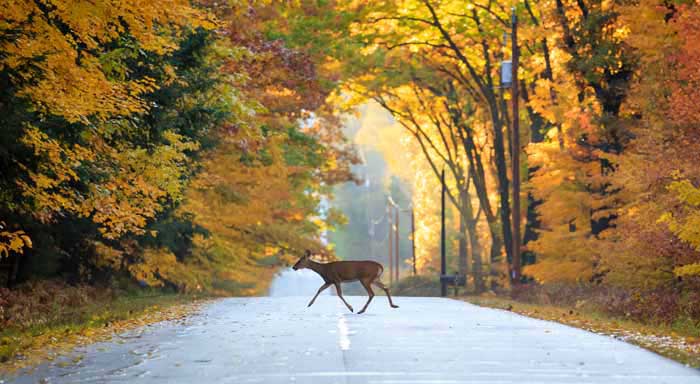 C’est la route qui traverse la forêt !Table des matières :L’UNIVERSLA PLANÈTE TERREPHOTOGRAPHIESOCÉANSMONTAGNESFORETSDÉSERTSVOLCANSSOLS EAUX DOUCESFLOREATLAS ÉTUDES LOCALESECOLOGIEEXTINCTIONS de MASSEANALYSES & PERSPECTIVESHISTOIRE du VIVANTDESCRIPTION du VIVANT GUIDES Catalogue en date de l’exposition :L’UNIVERS1a. BARRAU, Aurélien Big bang et au-delà : balade en cosmologie2a. BARRAU, Aurélien Des univers multiples : nouveaux horizons cosmiques3a. BOUQUET, Alain Où se cache la matière noire ?4a. GREENE, Brian La magie du cosmos5a. GREENE, Brian L’univers élégant6a. KLEIN, Etienne Discours sur l’origine de l’univers7a. LEPELTIER, Thomas La face cachée de l’univers : une autre histoire de la cosmologie8a. PONSARD, Pierre La Fosse, porte vers les étoiles9a. REEVES, Hubert Poussières d’étoilesLA PLANÈTE TERRE1b. BAILLEUX, Nathalie Notre planète2b. BRACQUE, René Biogéographie des continents3b. CHATELAIN & RIOU Milieux et paysages4b. PALMER, Douglas Planète terre : montagnes, déserts, océans, forêts, volcans, rivières, glaciers, climats5b. PELLANT, Chris  La terre, les origines de notre planète, les montagnes, les déserts, les océans, les fossiles et l’homme6b. RAMSTEIN, Gilles Voyage à travers les climats de la terre7b. STEVENS, Peter Les formes dans la naturePHOTOGRAPHIES1c. BAUD, Patrick Terre secrète. Merveilles insolites de la planète2c. BRIGHT, Michaël Les 1001 merveilles de la nature qu’il faut avoir vues dans sa vie3c. FESTIVAL NATURE NAMUR 20 ans de passion, les moments forts du festival Nature Namur4c. FRIPPIAT, Jean-Pierre Plumes de brume5c. LANDMANN, Patrick mini-monstres Chefs d’œuvre de la biodiversité6c. NOUVIAN, Claire Abysses7c. PIROTTE, Arnaud Aube, Ardenne et Crépuscule8c. SARDET, Christian Plancton : aux origines du vivant9c. SAINT-CYR (de), Guy Couleurs volcans10c. ZUBER, Christian Trésors vivantsOCÉANS1d. ANGEL, Martin La vie dans les océans2d. LANCELOT, Yves La vie des océans : de leur naissance à leur disparition3d. MARSHALL, Norman La vie des océansMONTAGNES1e. AAS, Gregor Que trouve-t-on en montagne ?2e. ADRIAENS, Aino La nature à la montagne : observer et comprendre3e. CUISIN, Michel Plantes et animaux des montagnes4e. POULET, Philippe Toute la montagne : découvrir, connaître et comprendre.FORETS1f. ARNOULD, Paul Au plaisir des forêts : promenades sous les feuillages du monde2f. BAUDRY, Olivier La forêt en Belgique3f. BROSSE, Jacques Larousse des arbres : dictionnaire de 1600 arbres et arbustes : botanique, mythologies, histoire, pour tout savoir sur les arbres qui peuplent nos contrées.4f. COSTA de BEAUREGARD, Diane Des forêts et des arbres5f. HALLÉ, Francis Il était une forêt : d’après le film de Luc Jacquet6f. JACQUET, Luc Il était une forêt7f. NOIRFALIZE, Albert Forêts et stations forestières en Belgique8f. OFFERGELD, Jean-Pierre Le grand livre de la Forêt9f. SCHÜTT, Peter Avant que forêt ne meure : le dépérissement de la forêt, principaux dégâts observés et évolution.DÉSERTS1g. JOUAN, Catherine La vie cachée des déserts2g. MAC QUITTY, Miranda La vie des déserts3g. PAGE, Jake Les désertsVOLCANS1h. CHARKSON, Peter Volcans2h. DEHAY, Michel Volcans : du feu et de l’eau3h. EDMAIER, Bernard Les volcansSOLS 1i. DRÉNOU, Christophe Les racines2i. ECKHOLM, Eric Peter La terre sans arbres3i. TOUYRE, Patricia Le sol, un monde vivant : formation, faune, floreEAUX DOUCES1j. BOUTINOT, Serge La vie secrète des eaux dormantes2j. HOFER, Rudolf Les poissons d’eau douce (Collection Miniguide Tout Terrain)3j. KURKA, Antonin La vie en eau douce4j. MIOULANE, Patrick Poissons et plantes d’eau douceFLORE1k. FREITAG, Helmut Fleurs des prés et des champs2k. VĚTVIČKA,Václav Plantes du bord de l’eau et des prairiesATLAS 1l. ATTENBOROUGH, David Atlas du vivant : du big-bang à l’effet de serre2l. ENCLYCLOPEDIA UNIVERSALIS Le grand atlas de l’astronomie3l. JACOB, Jean-Paul Atlas des oiseaux nicheurs de Wallonie4l. JARDIN BOTANIQUE de MEISE-VAN ROMPAEY & DELVOSALLE Atlas de la flore belge et luxembourgeoise 5l. LAPOUGE, Gilles Atlas des paradis perdus6l. LIPPENS, Léon Atlas des oiseaux de Belgique et d’Europe occidentale7l. PERES, Anne Sophie La vie cachée des mers et des océans8l. POUYDEBAT, Emmanuelle Atlas de zoologie poétique9l. ROMAGNESI, Henri Petit atlas des champignons (Tomes 1-2-3)10l. TEMMINCK, Coenraad Jacob Atlas des oiseaux d’EuropeÉTUDES LOCALES1m. CALLEMIEN, Hervé Arbres remarquables de Belgique2m. COLLECTIF La conservation du patrimoine biologique3m. LEDANT, Jean-Paul L’Ardenne grandeur nature : guide4m. SERUSIAUX, Emmanuël Inventaire des sites wallons d’un très grand intérêt biologique5m. STEIN, Jacques Les richesses naturelles de Ferrières6m. STEIN, Jacques (et consorts) Le grand livre de la nature en WallonieECOLOGIE1n. BOURG, Dominique Dictionnaire de la pensée écologique2n. DUVIGNEAUD, Paul La synthèse écologique : populations, communautés, écosystèmes, biosphère, noosphère3n. LEOPOLD, Aldo Almanach d’un comté des sables4n. RAMADE, François Eléments d’écologie. Ecologie appliquéeEXTINCTIONS de MASSE1o. BILLÉ, Raphaël Biodiversité : vers une sixième extinction de masse2o. DE WEVER, Patrick La biodiversité de crise en crise3o. FRANKEL, Charles : Extinctions : du dinosaure à l’homme4o. KOLBERT, Elisabeth La 6e extinction. Comment l’homme détruit la vie 5o. LEAKEY, Richard La sixième extinction. Évolution et catastrophesANALYSES & PERSPECTIVES1p. BARRAU, Aurélien Le plus grand défi de l’histoire de l’humanité : face à la catastrophe écologique et sociale2p. CADORET, Anne Protection de la nature, histoire et idéologie. De la nature à l’environnement3p. GOLDSMITH, Edouard Le défi du XXIème siècle : une vision écologique du monde4p. HAN, Byung-Chul Dans la nuée5p. HUET, Sylvestre Les dessous de la cacophonie climatique6p. PITRON, Guillaume La guerre des métaux rares. La face cachée de la transition énergétique et numérique7p. RAPPE, André Le défi écologique : vivre en harmonie avec la nature8p. REDING, René Sauver notre planète9p. TERRASSON, François La peur de la nature10p. TERRASSON, François La civilisation anti-nature11p. TERRASSON, François En finir avec la nature12p. TERRASSON, François Un combat pour la nature : pour une écologie de l’homme. Textes inédits.13p. THOMAS, Keith Dans le jardin de la nature. La mutation des sensibilités en Angleterre à l’époque moderne (1500-1800)HISTOIRE du VIVANT1q. ALLAIN, Ronan Histoire des dinosaures2q. AMEISEN, Jean Claude Les chants mêlés de la Terre et de l’Humanité3q. BABOULENE, Cécil &Félix L’histoire de la Terre et de ses habitants (dépliant didactique)4q. BARR, Catherine L’incroyable histoire de la vie sur terre5q. BLEROT, Philippe Le cèdre de l’Atlas : mémoire du temps6q. CHANSIGAUD, Valérie L’homme et la nature : une histoire mouvementée7q. CUNY, Gilles Requins : de la préhistoire à nos jours8q. DE DUVE, Christian Génétique du péché originel : le poids du passé sur l’avenir de la vie9q. GAYRARD-VALY, Yvette Les fossiles, empreintes des mondes disparus10q. GOULD, Stephen Jay La vie est belle : les surprises de l’évolution11q. JAEGER, Jean-Jacques Les mondes fossiles12q. JOUVENTIN, Pierre L’homme, cet animal raté.  Histoire naturelle de notre espèce13q. LE GUYADER, Hervé L’aventure de la biodiversité : de Ulysse à Darwin, 3000 ans d’expéditions naturalistes14q. PFEFFER, Pierre  Vie et mort d’un géant, l’éléphant d’Afrique15q. STEYER, Sébastien La terre avant les dinosaures16q. VALEUR, Bernard La lumière et la vie : une subtile alchimie17q. WALTER, Henriette La majestueuse histoire du nom des arbres18q. WILLIAMS, Steve L’incroyable histoire de la vie sur terreDESCRIPTION du VIVANT 1r. AMEISEN, Jean Claude Sur les épaules de Darwin : sur les épaules des géants, les battements du temps2r. AMEISEN, Jean Claude SUR les épaules de Darwin : Je t’offrirai des spectacles admirables3r. AMEISEN, Jean Claude Sur les épaules de Darwin : retrouver l’aube4r. ARDREY, Robert L’impératif territorial5r. ATTENBOROUGH, David La planète vivante6r. BOUCAR, Diouf Apprendre sur le tas la biologie des bouses et autres résidus de digestion7r. BOUCHET, Philippe Les champignons. Mycologie fondamentale et appliquée8r. BOUGRAIN-DUBOURG, Allain La vie animale9r. COLLECTIF SUISSE Les papillons de jour et leurs biotopes (Tome 1)10r. DE WAAL, Frans Sommes-nous trop bêtes pour comprendre l’intelligence des animaux ?11r. DURANGO, Sigfrid Les oiseaux12r. GATINEAU, Christophe Eloge de l’abeille13r. GATINEAU, Christophe Eloge du ver de terre14r. GIRAUD, Marc Le Kama-sutra des demoiselles. La vie extraordinaire des animaux qui nous entourent15r. GIRAUD, Marc La nature en bord de chemin16r. GOLDBETER, Albert La vie oscillatoire. Au cœur des rythmes du vivant17r. HARRISON, Colin Les nids, les œufs et les poussins d’Europe en couleurs 18r. HÖLLDOBLER, Bert L’incroyable instinct des fourmis19r. HUME, Rob Oiseaux de France et d’Europe20r. LIEUTAGHI, Pierre L’environnement végétal. Flore, végétation et civilisation21r. MARAIS, Johan L’univers fascinant des serpents22r. MASSON, Jeffrey Moussalef Quand les éléphants pleurent. La vie émotionnelle des animaux23r. NOVAK, Ivo Papillons (d’Europe)24r. PICQ, Pascal De Darwin à Lévi-Strauss L’homme et la diversité en danger25r. POUYDEBAT, Emmanuelle L’intelligence animale. Cervelle d’oiseaux et mémoire d’éléphants26r. RAMADE, François Le grand massacre. L’avenir des espèces vivantes27r. RENSON, Geneviève Sur les traces du roi des marais28r. RICARD, Matthieu Les migrations animales. Un immense va-et-vient autour de la terre29r. SELECTION du READER’S DIGEST Le monde étrange et fascinant des animaux30r. TESSON, Sylvain La panthère des neiges31r. WALDEN, Libby La vie sur Terre32r. WOHLLEBEN, Peter La vie secrète des arbres. Ce qu’ils ressentent, comment ils communiquent. Un monde inconnu s’ouvre à nousGUIDES 1s. ALBOUY, Vincent Le petit guide entomologique. Observer et identifier les insectes2s. BANG, Preben Guide des traces d’animaux. Comment reconnaître les animaux aux empreintes et autres traces laissées dans la nature3s. CARTER, David Guide des chenilles d’Europe. Les chenilles de plus de 500 espèces de papillons sur 105 plantes hôtes4s. CHINERY, Michael Photo-guide des papillons d’Europe5s. COURTECUISSE, Régis Photo-Guide des champignons d’Europe6s. COURTECUISSE, Régis Guide des champignons de France et d’Europe7s. D’AGUILAR, Jacques Guide des libellules d’Europe et d’Afrique du Nord8s. DUBOIS, Philippe Jacques La passion des oiseaux. Le guide pratique de l’ornitho 9s. Groupe de Travail Libellules Gomphus et Centre de Recherche de la Nature :Les Libellules (Odonata) de Belgique. Répartition, tendances et habitats10s. HAYMAN, Peter Reconnaître les oiseaux sans peine11s. HOECHER, Sigfried Oisillons et poussins des oiseaux d’Europe : guide d’identification12s. HUBERT, Michel Les araignées. Généralités. Araignées de France et des pays limitrophes13s. HANS, MartinJahns Guide des fougères, mousses et lichens d’Europe. Plus de 650 espèces photographiées14s. LAMBINON, Jacques Nouvelle flore de Belgique, du Grand-duché de Luxembourg, du Nord de la France et des régions voisines15s. LERAUT, Patrice Le guide entomologique. Plus de 5000 espèces européennes16s. LOUISY, Patrick Poissons d’eau douce. Chercher, observer, identifier, découvrir17s. MAC CLINTOCK, David Guide des plantes à fleurs de l’Europe occidentale18s. MAC DONALD, David Guide complet des mammifères de France et d’Europe19s. MURATET, Audrey Flore des friches urbaines du Nord de la France et des régions voisines20s. NOVAK, Ivo & LUQUET, Gérard Le multiguide des papillons d’Europe21s. PETERSON, Roger Tony Guide Peterson des oiseaux de France et d’Europe22s. PFLETSCHINGER, Hans Papillons : comment identifier et reconnaître les papillons d'Europe et leurs chenilles 23s. VAN DEN BRINK, F.H.Guide des mammifères sauvages de l'Europe occidentale 24s. WEGNEZ, Philippe Fourmis de Wallonie25s. ZAHRADNIK, Jiri Guide des abeilles, guêpes et fourmis. Les hyménoptères d’EuropeIII. Article de l’Échevine de la Culture dans le bulletin communal de juin 2021 :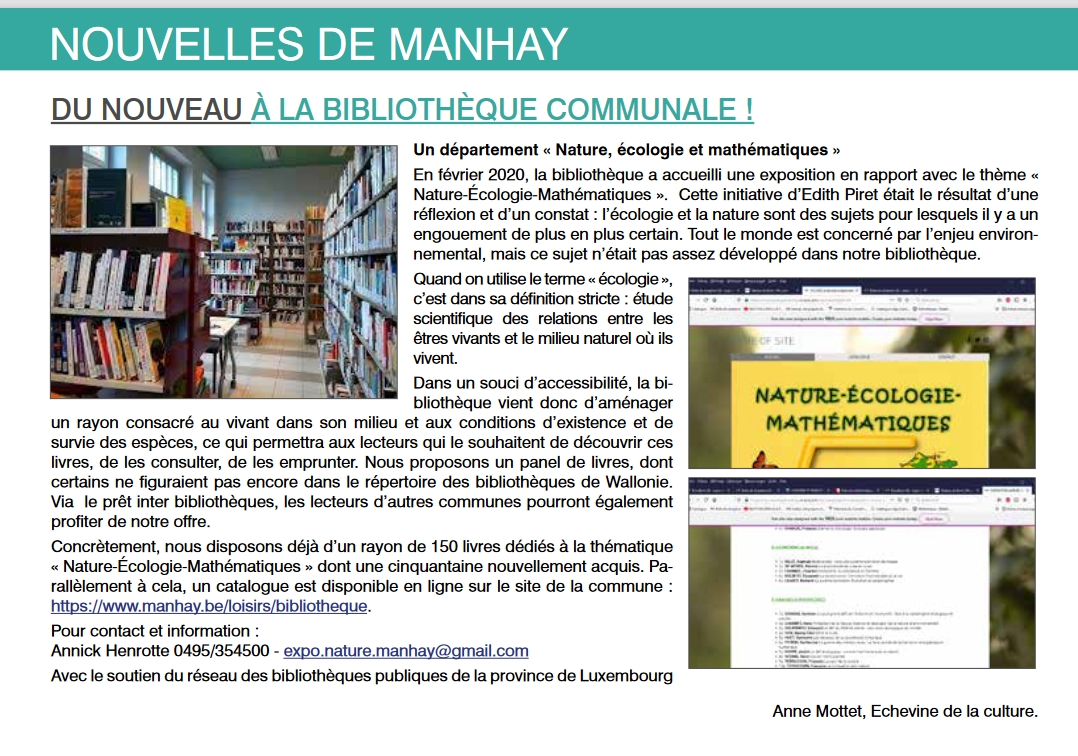 IV. Fonds complémentaire comprenant : dons, acquisitions, sélections et prêts-inter :A’. L’UNIVERS :1a’. BABOULENE, Cécil et Félix Les grandeurs spatiales2a’. MAIRLOT, Jean-Luc Images de l’univers3a’. MASSADIÉ, Isaac Guide pour observer le ciel4a’. RÉBUFFAT, Gaston et PAOLINI, Charles À la rencontre du soleil5a’. REEVES, Hubert Chroniques des atomes et des galaxies6a’. REEVES, Hubert  L’heure de s’enivrer7a’. REEVES, Hubert Patience dans l'azur : l'évolution cosmique8a’. SCOTT, Carole  Tout un monde 9 : l’astronomieB’. LA PLANÈTE TERRE1b’. BABOULENE, Cécil & Félix L’histoire de la terre2b’. BERNHARD, Emmanuel La météo3b’. VANDERSCHUEREN, H. Willy Li saga di radon C’. PHOTOGRAPHIES1c’. ARDITI, Sylvia Cosmos2c’. CONCOURS EXPO PHOTOS 2010 Agri Nature Prairies et biodiversité3c’. EMBISE, Olivier et STRIJCKMANS, Pierre Rendez-vous derrière chez nous 4c’. LISAK, Frédéric Tous les mammifères du monde5c’. PERRIN, Jacques Le peuple migrateur6c’. ZURICH, Silva La mer du Nord et le Waddenzee. Paradis Naturels d’Europe 2  D’. OCÉANS                      1d’. DAVIES, Nick, BODART, Jacques La vie des océans et des mers                      2d’. GÉOGRAPHIE EN DIRECT De l’eau aux océansE’. MONTAGNES                       1 e’. BRUNET, Roger Les hautes montagnes : beauté de la France                       2 e’. COLLINSON, Allan et VISEUR, J-F. Les montagnesF’. FORETS1f’. ARTIS HISTORIA Entre dans la forêt 2f’. MATHON, Léon Connaître, comprendre et protéger la forêt3f’. NIJKERK, Ingrid Le garde-forestier raconte la vie dans la forêt4f’. OFFERGELD, Jean-Pierre / MOËS, Philippe / MOXHET, Albert Le grand livre de la forêt G’. DÉSERTSDOSSENBACH, Monika & Hans D. et BRUGGMAN Maximilien Les désertsH’. VOLCANS1h’. KRAFFT, Maurice Volcans et éruptions I’. SOLS                       1i’. PIERROT, Roland / PICOT, Paul / POULAIN, Pierre-André Inventaire minéralogique        de la France.  Hautes-Alpes 05.J’. EAUX DOUCES1. j’. SCHMOLL, Eric  Le long du fleuve K’. FLORE1k’. AICHELE, Dietmar Quelle est donc cette fleur ? 2k’. THOMAS-DOMENECH, J.M. Encyclopédie en couleurs de la botanique 3k’. TROTIGNON, Elisabeth Fleurs des chemins L’. ATLAS 1l’. COLLECTIF Le grand atlas du monde2l’.MYERS, Norman  Le grand atlas de l’environnement. Gaia, notre planète3l’. NATHAN, Fernand Atlas du monde vivant4l’. SCIAMA, Yves Petit atlas des espèces menacéesM’. ÉTUDES LOCALES1m’. ACTES COLLOQUE  15 T12m’. ACTES COLLOQUE  15 T23m’. BIODIVERSITÉ ET BÂTIMENTS PUBLICS  La nature à votre porte4m’. DEROANNE, Marc Histoires d’ailes en val de Lienne et Glain5m’. JEUNIAUX, Ch et DEVILLERS, P. Animaux en danger en Wallonie  6m’. KESTELOOT, Edgar Parcs et réserves naturelles de Belgique 6 ;  Du littoral à la Gaume N’. ECOLOGIE1n’. MIEUSSENS, Dimitri Comprendre l’écologie pour les débutants2n’. RAMADE, François Introduction à l’écologie de la conservation 3n’. TISSOT, Henri (sous la direction de) L’écologie  O’. EXTINCTIONS de MASSEP’. ANALYSES & PERSPECTIVES1p’. ALLEGRE, Claude L’imposture climatique ou la fausse écologie 2p’. BATHO, Delphine et BOURG, Dominique Ecologie intégrale3p’. BERNERS-LEE, Mike Il n’y a pas de planète B : comment être soi-même un acteur du changement4p’. BERTHOLOMÉ, Marc Mission Terre au secours de la planète : « action 21 » pour les jeunes5p’. BOUGLÉ, Fabien Éoliennes. La face cachée de la transition écologique6p’. BOUGLÉ, Fabien Nucléaire. Les vérités cachées face à l’illusions des énergies renouvelables 7p’. CALMET, Marine Devenir gardiens de la nature8p’. CHRISTIN, Rodolphe La vraie vie est ici : voyager encore ?9p’. DAVIES, N Océans et mers. Je préserve la nature10p’. DESCOLA, Philippe Par-delà nature et culture 11p’. DION, Cyril Demain12p’. JACQUARD, Albert Le compte à rebours a-t-il commencé ?13p’. JACQUARD, Albert De l’angoisse à l’espoir14p’. JANCOVICI, Jean Marc et GRANDJEAN, Alain Le plein s’il vous plaît !15p’. LE NAIRE, Olivier (Entretiens) Pierre Rabhi semeur d’espoirs16p’. MEADOWS, Dennis et Donella / RANDERS, Jorgen Les limites à la croissance dans  un monde fini : le rapport Meadows 30 ans après17p’. PACCALET, Yves Les mots pour le pire18p’. PELLUCHON, Corine Les lumières à l’âge du vivant19p’. ROBIN, Marie-Monique La fabrique des pandémies20p’. TESTOT, Laurent et AILLET, Laurent Collapsus : changer ou disparaître ? Le vrai bilan sur notre planète21p’. WACKERNAGEL, Mathis et BEYERS, Bert Empreinte écologique et biocapacité22p’. WOSNITZA, Julien Pourquoi tout va s’effondrer Q’. HISTOIRE du VIVANT1q’. COUZENS, Dominic Le livre des oiseaux rares2q’. DARWIN, Charles L’origine des espèces3q’. DIAMOND, Jared Effondrement : comment les sociétés décident de leur disparition ou de leur survie 4q’. DIAMOND, Jared Le troisième chimpanzé5q’. FERMAT Le dernier théorème6q’. ORGEL , E.L. Les origines de la vie7q’. PALMER, Douglas OH ! Les dinosaures. Des milliers d’informations étonnantes sur les dinosaures 8q’. POUILLARD, Violette Histoire des zoos par les animaux9q’. WATCHTOWER-éditions(Collectif) La vie. Comment est-elle apparue ? Évolution ou créationR’. DESCRIPTION du VIVANT 1r’. ALEXANDRE, J-F et LESAFFRE, G. Regardez vivre les oiseaux 2r’. BEGAMINI, David Life le monde vivant. L’univers.3r’. CHAVIGNY, Denis Le carnet de l’ornithologue 4r’. COUSTEAU, Jacques-Yves L’homme, la pieuvre et l’orchidée5r’. DELCOIGNE, Christel Les animaux et leurs maisons 6r’. DESPRET, Vinciane Que diraient les animaux si . . . on leur posait les bonnes questions ?7r’. DIF, Georges/ CAMRON, Ad Le livre des oiseaux 8r’. DUBOIS, Philippe / LESAFFRE Guilhem Chouettes et hiboux9r’. EDUCATION (discovery) Animaux migrateurs10r’. ETIENNE, Pascal La loutre d ’Europe11r’. GIRAUD, Marc Objectif campagne12r’. GONMORI, Natsulo et BERTRAND, Pierre Aimez-vous le nectar ?13r’. HEDIGER, PROF. DR Heini Zoo-Afrique orientale14r’. HELLINGS, Colette et MAES, Dominique L’églantine15r’. HILGERS, Bruno/ VERSAILLE, Anne/MÜLLER, Frédérique Floraison funèbre : quel dessein pour les abeilles16r’. HUBLÉ, Jan et HALLEUX, Nicole Nos petits quadrupèdes : amphibiens, reptiles, mammifères17r’. JACQUEMART, Simone Des renards vivants18r’. JACOBS, Una L’année de la Terre : la vie des plantes et des animaux tout au long d’une année terrestre19r’. KRAUSE, Bernie Le grand orchestre animal20r’. MAETERLINCK, Maurice  La vie des abeilles21r’. MAETERLINCK, Maurice  La vie des fourmis22r’.MATTHEWS-HARRISON, L. / CARRINGTON, Richard Le monde étrange et fascinant des animaux23r’. MEIA, Jean-Steve Le renard24r’. MORIN, Patrick  Le prisonnier de soie25r’. PACCAUD, Olivier À la découverte de la nature26r’. PELLERIN, Pierre Les rendez-vous de la nature au fil des mois27r’. REEVES, Hubert Ma licorne28r’. SAUNDERS, D. Les oiseaux de mer29r’. SCHALL, Serge Graines30r’. STANEK, V.J. / BECKER, G. / FAURE, B Encyclopédie des papillons31r’. THOMASSIN, Sylvain L’exploration de la nature32r’. STRULLU, D.G. Les mycorhizes des arbres et plantes cultivées33r’. VEREECKEN, Nicolas Nos abeilles sauvages34r’ VIRITÉ, Marcelle Le tour du monde des animaux35r’ WATTS, Barrie La chenille et le papillon S’. GUIDES 1s’. ALLAN, David FirstField guide to birds of prey of Southtern Africa 2s’. BOCK, Christain Guide des plantes sauvages3s’. BOUCH	ARDY, Martine et Christian Observer la vie sauvage chez soi : à la maison, au jardin, en ville, à la campagne4s’. BURGER, Cilliée et OBERPRIELER, Ulrich  Pocket guide to birds of Southtern Africa5s’. COLLARD, R. et BRONOWSKI, V. Guide du plateau des hautes fagnes6s’. DUHEM, Bernard Les champignons7s’. FISHER-ANDERSEN, Ina et RICHEZ, Julien Les hommes et les animaux8s’. FOREY, Pamela et FITZSIMONS, Cecilia Arbres. Un guide pratique pour identifier facilement 190 arbres9s’. GÉROUDET, Paul Les passereaux d’Europe II: des mésanges aux fauvettes10s’. JARRY, Guy Guide des animaux des champs et des bois11s’. LANDIN, Bo (auteur) /  HAHNEWALD, E (illustrateur) Les insectes12s’. LESQFFRE, Guilhem Les oiseaux. Bien débuter en ornithologie13s’. LISAK, Frédéric Tous les mammifères du monde14s’. MAEHARA, Motomitsu Oiseaux 15s’. NATHAN, Fernand Champignons comestibles et vénéneux16s’. PETERSON, R/MOUDTFORT, P.A.D./ HOLLOM, P/ GÉROUDET, P. Des oiseaux de France et d’Europe17s’. TRACQUIN, Valérie Oiseaux des jardins